Fonctions de référencesFonction constante 1,  f : x                    ……, sur l’intervalle] - ∞ ; + ∞[.La fonction constante 1 est une fonction constante  sur l’intervalle] - ∞ ; + ∞[.Sa représentation graphique est une droite horizontale coupant l’axe des ordonnées en 1 Fonction identité,   f : x                    ……, sur l’intervalle] - ∞ ; + ∞[.La fonction identité est une fonction croissante sur l’intervalle] - ∞ ; + ∞[.Sa représentation graphique est une droite oblique passant par l’origine du repère Fonction carrée,    f : x                    ……, sur l’intervalle] - ∞ ; + ∞[.La fonction carrée est une fonction  décroissante sur l’intervalle] - ∞ ; 0[.                                                        et croissante sur l’intervalle] - ∞ ; 0[.Sa représentation graphique est une parabole (tournée vers le haut) passant par l’origine.Représentation graphique de ces trois premières fonctions de références.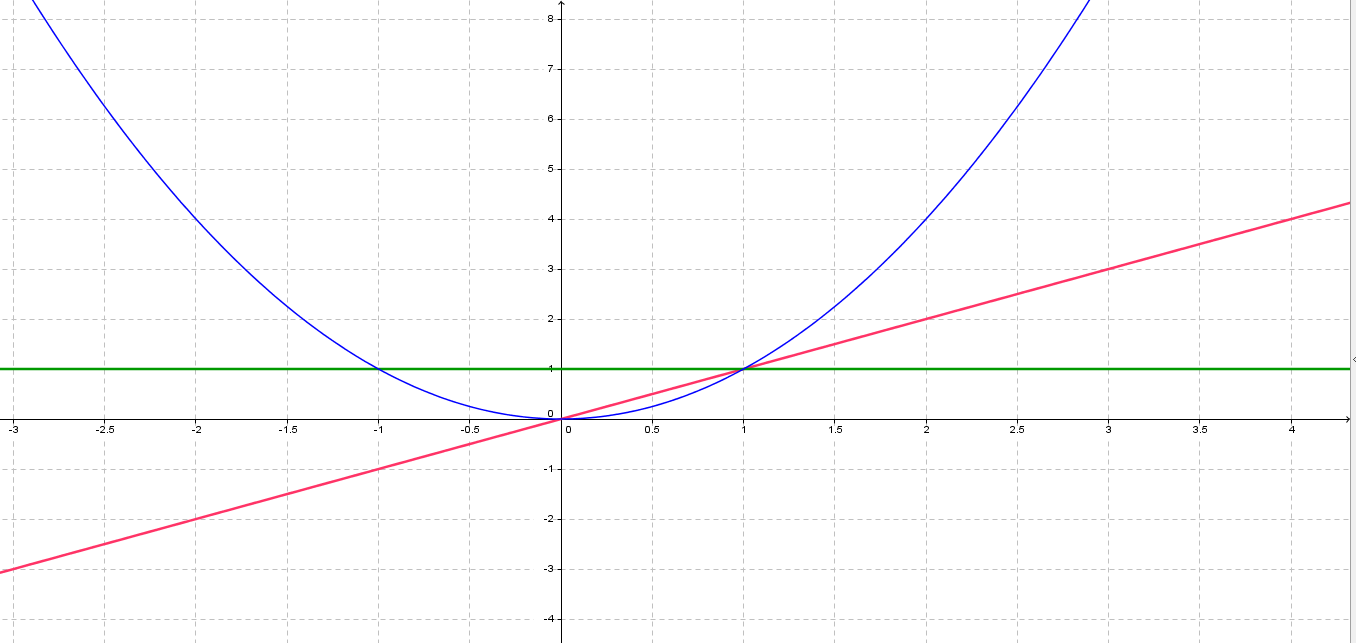 Sens de variation et représentation des fonctions de la forme :où k est un nombre réel donné.Fiche N°… « Je dois être capable de »Utiliser des fonctions de références Niveau 2nde                  f  :  x                     1+ k                 f  :  x                     x + k                f  :   x                      x² + k                  f  :  x                       k x 1                  f  :  x                        k x x                  f  :  x                        k x x²La valeur de k ne modifie pas les variations des fonctions de référence ou quelle que soit la valeur de k …La représentation graphique de la nouvelle fonction est la même représentation que celle de la fonction de référence à partir de laquelle elle est construite avec cependant un « décalage » vertical de k unité:Vers le bas si k<0Vers le haut si k>0« L’allure » générale de la courbe obtenue est semblable à celle de la fonction de référence à partir de laquelle la fonction est construite (sauf si k = 0)Pour la fonction  f : x               k x 1, comparée à la fonction constante 1 pas de modification de la variation.Pour les fonctions f : x               k x x  et   f : x                  k x x² comparée respectivement aux fonctions identité et carrée  à partir desquelles elles sont construites :  Si k>0 les variations restent identiques.Si k<0 les variations sont contraires.